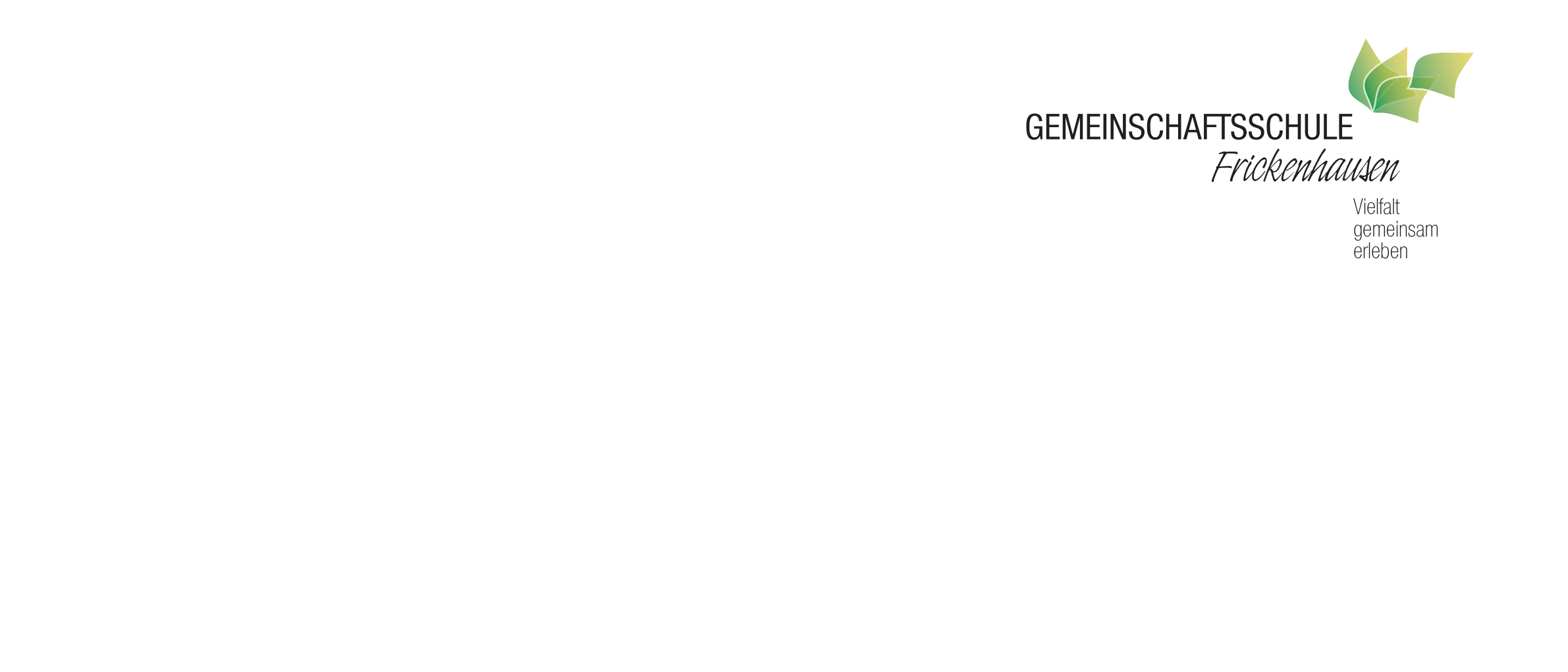 SpeiseplanKW 49	30.11. – 04.12.2020						   Änderungen vorbehaltenAllergene und Zusatzstoffea1: Weizen				h6: Paranussc:   Eier				h7: Pistazied:   Fisch				h8: Macadamia-/Queenslandnusse:   Erdnüsse				i:    Sellerieg:   Milch einschl. Laktose			j:    Senfh1: Mandeln				k: mit Farbstoffh2: Haselnuss				l: mit Konservierungsstoffenh3: Walnuss				m: mit Phosphath4: Cashewnuss				n: mit Geschmacksverstärkerh5 PecanussMenü 1Menü 2MontagHackbraten mit Röstiund KarottengemüseObstsalatKarottengemüse mit Rahmsoße           gund RöstiObstsalatDienstagSchweinesteak mit mit Tomatensahnesoße              gFarfalle und                            a1,cBunter Salat              a1,g,h1-8, i,jVanillepudding                           gFarfalle                                            a1,cmit Tomatensahnesoße                        gBunter Salat                       a1,g,h1-8, i,jVanillepudding                                       gMittwochKartoffelpuffermit ApfelmusStracciatellmousse                      gKartoffelpuffermit ApfelmusStracciatellmousse                      gDonnerstagFischcurry                                g,dmit ReisErdbeerjoghurt                           gGemüsereis mit CurrysoßeErdbeerjoghurt                                      gFreitagPizza Schinken                  a1,c,mRohkostBananePizza Margarita                                a1,cRohkostBanane